→ Formular zu Sozialversicherungen(durch vertragsnehmende Person auszufüllen, 
zuhanden von PluSport Behindertensport Schweiz) 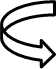 AllgemeinesSämtliche Vergütungen, die PluSport für Tätigkeiten der vertragsnehmenden Person ausrichtet, werden zusammengezählt. Bis zu einem Jahreseinkommen von CHF 2'300 besteht eine Beitragsbefreiung. Ist die vertragsnehmende Person bereits pensioniert, gilt diesbezüglich ein jährlicher Freibetrag von CHF 16'800, bzw. CHF 1'400 pro Monat.Werden die vorgenannten Beträge überschritten, muss PluSport für bereits bezogene Vergütungen rückwirkend auf das gesamte Kalenderjahr die relevanten AHV-, IV-, EO- und ALV-Beiträge abrechnen.Sozialversicherungs-Abzug auf VerlangenDie vertragsnehmende Person wünscht, dass AHV-, IV-, EO- und ALV-Beiträge durch PluSport auch abgerechnet werden, wenn die jährlichen Vergütungen zu ihren Gunsten unter den vorstehenden Freibeträgen liegen. Ja	Ausschluss von der BeitragsbefreiungAHV-, IV-, EO- und ALV-Beiträge werden immer abgezogen, wenn die vertragsnehmende Person Arbeitslosengeld bezieht. Das erzielte Einkommen ist durch die vertragsnehmende Person als Zwischenverdienst zu deklarieren.Eine Beitragsbefreiung kommt auch nicht zur Anwendung, wenn die vertragsnehmende Person Wohnsitz im Ausland hat oder nicht Schweizer Bürger ist. Diesfalls sind individuelle Abklärungen zu treffen.Änderungen betr. Beitragsbefreiung sind umgehend an die Buchhaltung von PluSport zu melden.A1-BescheinigungMit der A1-Bescheinigung kann die vertragsnehmende Person nachweisen, dass sie dem Sozialversicherungssystem eines bestimmten EU- oder EFTA-Mitgliedstaats oder der Sozialversicherung in der Schweiz unterliegt. Die Bescheinigung dient als Nachweis gegenüber den Sozialversicherungsträgern der anderen beteiligten Staaten für Entsendungen von bis zu 24 Monaten.Bei einer Entsendung durch PluSport in einen der vorgenannten Staaten ist die vertragsnehmende Person selbst dafür verantwortlich, die A1-Bescheinigung rechtzeitig bei ihrer Ausgleichskasse zu beantragen.Ort, Datum: 	…………………………………………….Unterschrift: 	…………………………………………….Name, Vorname
Adresse, PLZ & Ort
Heimatort / Nationalität & BewilligungBei Aufenthalt in der Schweiz mit Bewilligung, bitte Kopie der Aufenthaltsbewilligung beilegen.Geburtsdatum
Tel. Privat
Tel. Mobile
E-Mail
J+S-Nummer
SSSA-Leiter-NummerBeruf
Sozialversicherungs-Nummer
756.Bank- oder PostverbindungBankname, IBAN oder Postkonto-Nr.